HOWTH & SUTTON HORTICULTURAL SOCIETY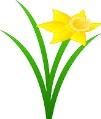 FULL DAY TRIP TO ROWALLANE GARDEN, BALLYNAHINCH, CO DOWNANDBEECHGROVE GARDEN, CASTELWELLANSATURDAY 12TH MAY 2018Outing Includes: Coach HireAdmission to both gardensMorning refreshments Lunch in RowallaneCOST PER PERSON €48MEET ADJACENT TO HOWTH DART STATION AT 8:30AMIF YOU INTEND TRAVELING PLEASE COMPELTE THIS FORM AND SENT IT WITH PAYMENT TO MARGARET FREYNE, WESTWINDS, ST FINTANS ROAD, SUTTON, DUBLIN 13PH: 087 6677 3948	magsfreyne@gmail.comNAME: __________________________________________________________________ADDRESS: ________________________________________________________________TELEPHONE: __________________________ MOBILE: ____________________________EMAIL: ___________________________________________________________________AMOUNT ENCLOSED: _______________________________________________________